Fenouils en salade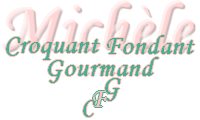  Pour 4 Croquants-Gourmands :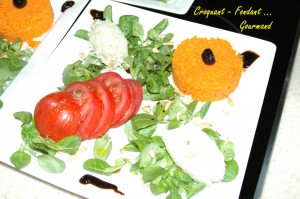 - 2 bulbes de fenouil jeunes et frais
- 1 citron
- 2 càs de crème fraîche
- cerneaux de noix ou de pignons grillés
- sel & poivreNettoyer les bulbes de fenouil.
Les couper en petits dés.
Mettre le fenouil dans le bol du Thermomix.
Ajouter 2 cuillerées à soupe de jus de citron, la crème, du sel & du poivre.
Mixer 10 secondes en vitesse 3 en aidant avec la spatule.
Ouvrir, bien mélanger, rectifier l'assaisonnement et mixer encore quelques secondes  en vitesse 5 en vérifiant pour obtenir la consistance désirée (attention pas de la purée).
Verser dans le plat de service.
Répartir les cerneaux de noix ou les pignons grillés.